HELLIGDAGSERKLÆRING 2021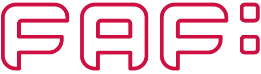 Undertegnede anmoder om udbetaling for følgende skæve helligdage fra FAFs Helligdagsforening: MEDLEMSOPLYSNINGER: OPLYSNINGER OM ARBEJDSFORHOLD:Jeg erklærer, at jeg på ovennævnte skæve helligdag(e) ikke har været sygemeldt eller haft lønnet arbejde, og at ovenstående er rigtigt besvaret, og søger hermed helligdagsbetaling jf. Fiktionsoverenskomsten § 16, stk. 2.Jeg bekræfter derudover, at jeg, med min underskrift på denne erklæring, er bekendt med, at FAF behandler mine personoplysninger på https://www.filmtv.dk/om-faf/saadan-behandler-faf-personoplysninger/ .Dato & Underskrift    Attestationer:    Talsperson: 			 			Dato & Underskrift    Filmproducent:	 		 			Dato & UnderskriftUdbetaling af helligdagspenge er betinget af, at der vedlægges en kopi af en ansættelseskontrakt samt lønsedler vedrørende perioden, hvor helligdagene falderUGE53131314171921515152DAG01.
jan.01.
april02.
april05.
april30.
april13.
maj24.
maj24.
dec.25.
dec.31.
dec.Kryds afFAF medlemsnr.:CPR-nr.:Telefonnr.:Navn:Navn:Navn:Adresse:Adresse:Adresse:E-mail:E-mail:E-mail:Bank:Reg.nr.:Kontonr.:Arbejdsgivers navn og adresse:Arbejdsgivers navn og adresse:Produktionens arbejdstitel:Produktionens arbejdstitel:Første arbejdsdag:Sidste arbejdsdag: